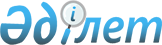 О признании утратившим силу постановления акимата Мартукского района от 13 апреля 2016 года № 145 "Об утверждении методики оценки деятельности административных государственных служащих корпуса "Б" местных исполнительных органов Мартукского района"Постановление акимата Мартукского района Актюбинской области от 23 февраля 2017 года № 74. Зарегистрировано Департаментом юстиции Актюбинской области 13 марта 2017 года № 5313
      В соответствии со статьями 31, 37 Закона Республики Казахстан от 23 января 2001 года "О местном государственном управлении и самоуправлении в Республике Казахстан", со статьей 27 Закона Республики Казахстан от 6 апреля 2016 года "О правовых актах" акимат района ПОСТАНОВЛЯЕТ:
      1. Признать утратившим силу постановление акимата Мартукского района от 13 апреля 2016 года № 145 "Об утверждении методики оценки деятельности административных государственных служащих корпуса "Б" местных исполнительных органов Мартукского района" (зарегистрированного в реестре государственной регистрации нормативных правовых актов за № 4911, опубликованного 06 июня 2016 года в газете "Мәртөк тынысы" и 19 мая 2016 года в информационно-правовой системе "Әділет").
      2. Контроль за исполнением настоящего постановления возложить на руководителя аппарата акима района Колкебаева Т.
      3. Настоящее постановление вводится в действие по истечении десяти календарных дней после дня его первого официального опубликования.
					© 2012. РГП на ПХВ «Институт законодательства и правовой информации Республики Казахстан» Министерства юстиции Республики Казахстан
				
      Аким района 

Н. Калауов
